MINISTARSTVO REGIONALNOGA RAZVOJA I FONDOVA EUROPSKE UNIJE(upisati naziv Javnog poziva na kojeg se odnosi Opisno izvješće projekta)Obrazac Opisnog međuizvješća projektaIzvješće o provedenim projektnim aktivnostima za razdoblje:_________________________     _________________________________(upisati razdoblje od početka provedbe projekta do sredine trajanja projekta)Naziv Javnog pozivaOsnovni podaci o organizaciji civilnog društva na otocima, korisniku projektaNaziv OCD-a:Naziv odobrenog projekta:Dodijeljeni iznos financijske podrške (u kn i EUR):      kn                                 EUROsoba ovlaštena za zastupanje (u organizaciji – prijavitelju): Voditelj/ica projekta (u organizaciji – prijavitelju):Mjesto provedbe projekta (otok/otoci, kopno RH i države EU):Broj Ugovora:Utrošena sredstva do datuma završetka izvještajnog razdoblja (u kn i EUR):      kn                                  EURKontakt podaci o organizaciji civilnog društva na otocima, korisniku projektaAdresa ureda organizacije:Odgovorna osoba za kontakt:Telefon i mobitel odgovorne osobe za kontakt:E-mail adresa odgovorne osobe za kontakt: Internetska stranica organizacije:Postignuća i rezultati projekta za vrijeme trajanja projekta3.1.  Opišite u kojoj mjeri su ciljevi projekta ostvareni (sukladno prijedlogu projekta za koji su odobrena bespovratna sredstva).3.2. Prikažite ostvarene rezultate s obzirom na rezultate koje ste predvidjeli u prijedlogu projekta za koji su odobrena bespovratna sredstva.Napomena: Potrebno je navesti sve aktivnosti koje su predviđene za provedbu u izvještajnom razdoblju.Naziv, nositelj, vremensko razdoblje i rezultati provedenih aktivnosti moraju odgovarati onima u prijedlogu projekta za koji su odobrena bespovratna sredstva.   3.3. Opišite korisnike koje ste obuhvatili svojim aktivnostima:a) Koliko je korisnika obuhvaćeno? b) Osnovna obilježja korisnika (spol, dob, mjesto odakle su korisnici, njihove potrebe i druge eventualne posebnosti). c) Vrste usluge koje ste pružili, trajanje usluge te sadržaj pružene usluge.d) Važnost usluge za korisnike.3.4. Naglasite konkretne promjene (u zajednici, u kvaliteti života korisnika i sl.) koje su nastale kao rezultat vaših aktivnosti.3.5. Opišite sva odstupanja u provedbi projekta, u odnosu na prijedlog koji je odobren za dodjelu bespovratnih sredstava. Opišite odstupanja u provedbi Plana aktivnosti za razdoblje trajanja projekta.3.6. Jeste li u razdoblju trajanja projekta naišli na neke značajne prepreke u provedbi projekta? Ako da, kako ste ih uspjeli prevladati?Suradnja s partnerima i drugim dionicima4.1. Navedite i opišite konkretne aktivnosti partnerske/ih organizacije/a u razdoblju trajanja projekta.4.2. Navedite jesu li svi partneri ispunjavali dogovorene obveze u skladu s aktivnostima projekta.Provoditelji projekta5.1. Koliko je osoba sudjelovalo u provedbi projekta i na koji način? Navedite imenom i prezimenom zaposlene osobe (na neodređeno i određeno vrijeme), ugovorene suradnike i volontere (volontere samo broj).5.2. Je li bilo promjena vezano uz osobe koje su sudjelovale u provedbi projekta u odnosu na prijedlog projekta? Ako da, ukratko obrazložite razloge.Jačanje kapaciteta organizacije6.1. Navedite pohađane edukacije u svrhu jačanja vaših organizacijskih i/ili stručnih kapaciteta.Proračun projekta i financijski izvještaj za izvještajno razdoblje7.1. Navedite glavne napomene vezano uz financijskih izvještaj i eventualno odstupanje od planiranog proračuna za razdoblje trajanja projekta.7.2. Je li se potrošnja financijskih sredstava odvijala prema planiranom proračunu ili ste imali teškoća? Navedite teškoće na koje ste naišli.7.3. Ukoliko ste projekt financirali i iz drugih izvora, pobrojite te izvore i iznos odobrenih sredstava po izvoru.Ostali podaci o provedbi projekta8.1. Istaknite posebne uspjehe vezane uz provedbu projekta.8.2. Što su bile glavne prepreke s kojima ste se susreli tijekom provedbe projekta? Jeste li ih uspješno prevladali i kako? Što biste naveli kao glavne pouke vezano uz te prepreke i načine na koje ste ih prevladali?8.3. Jeste li uspjeli uspostaviti suradnju i s drugim institucijama/organizacijama u lokalnoj zajednici? Ukratko opišite tu suradnju i njen utjecaj na provedbu aktivnosti te djelovanje organizacija u lokalnoj zajednici.8.4. Na koji način ste u razdoblju trajanja projekta osigurali kvalitetu usluga korisnicima?8.5. Planirate li i na koji način osigurati održivost projekta i projektnih aktivnosti nakon završetka provedbe projekta? Sažeto obrazložite.Prilozi izvješća9.1. Navedite ključne priloge koji dokazuju provedbu projekta, te ih priložite uz Izvješće (Primjerice: fotografije, medijski članci, publikacije financirane kroz u sklopu projekta, evaluacijsko izvješće, izvješće o uvođenju standarda kvalitete ili drugi relevantni prilozi).Ime i prezime, potpis osobe ovlaštene za zastupanje i pečat korisnika projekta (u organizaciji – prijavitelju)Ime i prezime, te potpis voditelja/voditeljice projekta (u organizaciji – prijavitelju)                                                  MPMjesto i datum sastavljanja Izvješća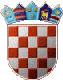 